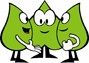 Kriterien Guter Aufgaben im Bereich WahrscheinlichkeitenBetrachtete Aufgabe: ______________________________KriteriumEinschätzungMögliche VeränderungenInhalts- und prozessbezogene KompetenzenProblemlösen/Kreativ seinModellierenDarstellen/KommunizierenArgumentierenStruktur- und AnwendungsorientierungAuthentischer ZugangAktive Beteiligung der KinderZahlreiche Differenzierungsmöglichkeiten